KLASA: 400-01/22-01/2URBROJ: 2170-30-23-20Omišalj, 06. rujan 2023.OBAVIJEST O SKRAĆIVANJU ROKU TRAJANJA SAVJETOVANJA SA ZAINTERESIRANOM JAVNOŠĆUDana 05. rujna 2023. godine objavljen je Prijedlog Drugih izmjena i dopuna proračuna Općine Omišalj za 2023. godinu radi provedbe postupka savjetovanja sa zainteresiranom javnošću.Zbog održavanja sjednice Općinskog vijeća Općine Omišalj, prije predviđenog završetka postupka savjetovanja sa zainteresiranom javnošću, skraćuje se rok savjetovanja te svoje prijedloge vezane uz Prijedlog Drugih izmjena i dopuna proračuna Općine Omišalj za 2023. godinu možete podnijeti do 13. rujna 2023. godine.								             Pročelnica:							               Maja Mahulja, dipl.oec., v.r.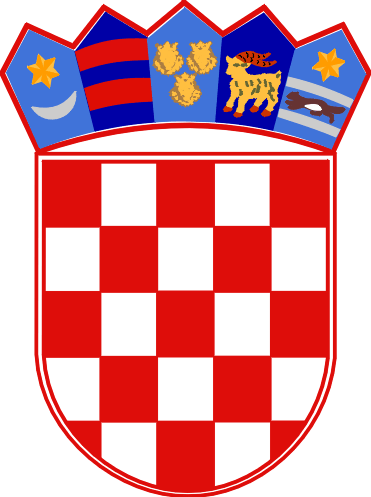 REPUBLIKA HRVATSKAPRIMORSKO-GORANSKA ŽUPANIJAOPĆINA OMIŠALJUPRAVNI ODJEL